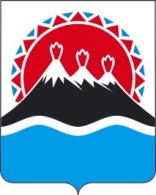 МИНИСТЕРСТВО ТЕРРИТОРИАЛЬНОГО РАЗВИТИЯ КАМЧАТСКОГО КРАЯ ПРИКАЗ №     -Пг. Петропавловск-Камчатский		                          00 декабря 2019 годаО внесении изменения в приказ Министерства территориального развития Камчатского края от 24.04.2013 № 23-П «Об утверждении комиссии по соблюдению требований к служебному поведению государственных гражданских служащих Камчатского края и урегулированию конфликта интересов в Министерстве территориального развития Камчатского края» ПРИКАЗЫВАЮ:1. Внести в приложение № 1 к приказу Министерства территориального развития Камчатского края от 24.04.2013 № 23-П «Об утверждении комиссии по соблюдению требований к служебному поведению государственных гражданских служащих Камчатского края и урегулированию конфликта интересов в Министерстве территориального развития самоуправления Камчатского края» изменение, изложив его в редакции согласно приложению.2. Настоящий приказ вступает в силу через 10 дней после дня его официального опубликования. Приложение   к приказу Министерства территориального развития Камчатского края от ____________ №      -П                                                                     «Приложение № 1 к приказу Министерства территориального развития Камчатского края от 24.04.2013 № 23-ПСостав комиссиипо соблюдению требований к служебному поведению государственных гражданских служащих Камчатского края и урегулированию конфликта интересов в Министерстве территориального развития Камчатского края<1>  <1> Общее число членов комиссии, не замещающих должности государственной гражданской службы Камчатского края, назначение на которые и освобождение от которых осуществляется Министром территориального развития Камчатского края, должно составлять не менее одной четверти от общего числа членов комиссии.	<2> Член комиссии включается на основании решения Министра территориального развития Камчатского края по согласованию с соответствующими организациями.<3> Участник определяется председателем комиссии.<4> Участник приглашается на заседание комиссии по решению председателя комиссии, принимаемому в каждом конкретном случае отдельно не менее чем за три дня до дня заседания комиссии на основании ходатайства государственного гражданского служащего, в отношении которого комиссией рассматривается этот вопрос, или любого члена комиссии.».Министр                                                                                                                                              С.В.ЛебедевСтолярова Лариса Александровназаместитель Министра - начальник отдела развития территорий Министерства территориального развития Камчатского края, председатель комиссии; заместитель Министра - начальник отдела развития территорий Министерства территориального развития Камчатского края, председатель комиссии; заместитель Министра - начальник отдела развития территорий Министерства территориального развития Камчатского края, председатель комиссии; Алышева Людмила Анатольевнаначальник отдела мониторинга и организационно-методической работы Министерства территориального развития Камчатского края, заместитель председателя комиссии; начальник отдела мониторинга и организационно-методической работы Министерства территориального развития Камчатского края, заместитель председателя комиссии; начальник отдела мониторинга и организационно-методической работы Министерства территориального развития Камчатского края, заместитель председателя комиссии; Чичев Сергей МихайловичЧлены комиссии:заместитель начальника отдела правового регулирования вопросов местного самоуправления Министерства территориального развития Камчатского края, секретарь комиссии;заместитель начальника отдела правового регулирования вопросов местного самоуправления Министерства территориального развития Камчатского края, секретарь комиссии;заместитель начальника отдела правового регулирования вопросов местного самоуправления Министерства территориального развития Камчатского края, секретарь комиссии;Половков Алексей Александровичзаместитель начальник отдела развития территорий Министерства территориального развития Камчатского края; заместитель начальник отдела развития территорий Министерства территориального развития Камчатского края; заместитель начальник отдела развития территорий Министерства территориального развития Камчатского края; Степченко   Надежда Дмитриевна консультант отдела по профилактике коррупционных и иных правонарушений Главного управления государственной службы Губернатора и Правительства Камчатского края;консультант отдела по профилактике коррупционных и иных правонарушений Главного управления государственной службы Губернатора и Правительства Камчатского края;консультант отдела по профилактике коррупционных и иных правонарушений Главного управления государственной службы Губернатора и Правительства Камчатского края;представитель (представители) научных организаций, профессиональных образовательных организаций, образовательных организаций высшего образования и организаций дополнительного профессионального образования, деятельность которых связана с государственной службой (по согласованию);представитель (представители) научных организаций, профессиональных образовательных организаций, образовательных организаций высшего образования и организаций дополнительного профессионального образования, деятельность которых связана с государственной службой (по согласованию);представитель (представители) научных организаций, профессиональных образовательных организаций, образовательных организаций высшего образования и организаций дополнительного профессионального образования, деятельность которых связана с государственной службой (по согласованию);представитель Общественной палаты Камчатского края (по согласованию) <2>;представитель Общественной палаты Камчатского края (по согласованию) <2>;представитель Общественной палаты Камчатского края (по согласованию) <2>;представитель общественной организации ветеранов, в случае её создания в Министерстве территориального развития Камчатского края (по согласованию) <2>;представитель общественной организации ветеранов, в случае её создания в Министерстве территориального развития Камчатского края (по согласованию) <2>;представитель общественной организации ветеранов, в случае её создания в Министерстве территориального развития Камчатского края (по согласованию) <2>;Участники заседания комиссии с правом совещательного голоса:представитель профсоюзной организации, в случае осуществления ею деятельности в Министерстве территориального развития Камчатского края в установленном порядке (по согласованию) <2>.представитель профсоюзной организации, в случае осуществления ею деятельности в Министерстве территориального развития Камчатского края в установленном порядке (по согласованию) <2>.представитель профсоюзной организации, в случае осуществления ею деятельности в Министерстве территориального развития Камчатского края в установленном порядке (по согласованию) <2>.непосредственный руководитель государственного гражданского служащего Камчатского края (далее – гражданский служащий), в отношении которого комиссией рассматривается вопрос о соблюдении требований к служебному поведению и (или) требований об урегулировании конфликта интересов;гражданские служащие, замещающие в Министерстве территориального развития Камчатского края должности государственной гражданской службы Камчатского края, аналогичные должности, замещаемой гражданским служащим, в отношении которого комиссией рассматривается этот вопрос (два лица) <3>;другие гражданские служащие, замещающие должности государственной гражданской службы Камчатского края в Министерстве территориального развития Камчатского края <4>; специалисты, которые могут дать пояснения по вопросам государственной службы и вопросам, рассматриваемым комиссией <4>;должностные лица других государственных органов Камчатского края <4>;представители заинтересованных организаций <4>;представитель гражданского служащего, в отношении которого комиссией рассматривается вопрос о соблюдении требований к служебному поведению и (или) требований об урегулировании конфликта интересов <4>.СОГЛАСОВАНО Заместитель министра-начальник отдела развития территорий Министерства территориального развития Камчатского краяЛ.А.СтоляроваИсполнитель начальник отдела правового регулирования вопросов местного самоуправления Министерства территориального развития Камчатского краяН.Э.Волгина